                                                                                                                                         VINEESHVINEESH.340108@2freemail.com Respected sir, I am writing to introduce myself and to express an interest in the opening for the mechanical engineer post that i saw posted on the website.  My resume describes my education in detail, but, briefly, I got my bachelor's degree in mechanical engineering two years ago, and I have done diploma in MEP (design & drafting) from keltron. I' m confident that i am fully qualified for the position and will be a strong addition to your team.I would welcome the chance to work as a part of a dynamic team where i could make a  significant contribution while developing my skills further. I would be happy to show you a portfolio of my work.Thank you for taking time to read my resume. I can be reached at the number above or at my e-mail address. Presently I’m available in Abu-dhabi in a visit visa. Sincerely,VINEESHACADEMIC BACKGROUNDACADEMIC ACHIEVEMENT Title:   Designing & Fabrication of Automatic Stepney Releasing System.             The automatic stepney loading and unloading system provides the easy way to load and unload stepney of              vehicles when its tyres get damaged.The system can be operated by both Hydraulic and pneumatic principles.The total control can be accessed through a switch system.This system is applicable on heavy vehicles such as Lorry, truck etc.PROFESSIONAL PROFICIENCY CERTIFICATE COURSE DIPLOMA in MEP (Design & Drafting - HVAC, Electrical, Plumbing, Fire).CORE COMPETENCIESSoftware			 :     Auto Cad, Duct sizer.Operating System		 :     Windows XP/7/8 Packages			 :    Microsoft Office Suite PERSONAL SKILLS Flexibility and adaptability.Fast decision making.Persistence.DECLARATIONI, Vineesh., hereby declare that the above written particulars are true to the best of my knowledge and belief.Vineesh 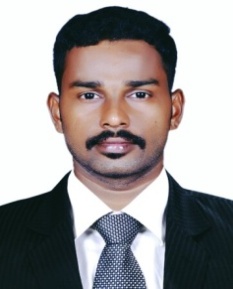 To secure a position as a mechanical engineer  or related position which offers key participation ,team oriented tasks ,immediate challenges ,and career opportunity. COURSEBOARD/UNIVERSITYYEAR OF PASSINGPERCENTAGE OF MARKSB.E in Mechanical EngineeringIAJJ  College of Engineering and Technology,Anna University20146.95 CGPAHSCM.R.M.K.M.M.H.S.S,KERALA200975%SSLCM.R.M.K.M.M.H.S.S,KERALA200792%